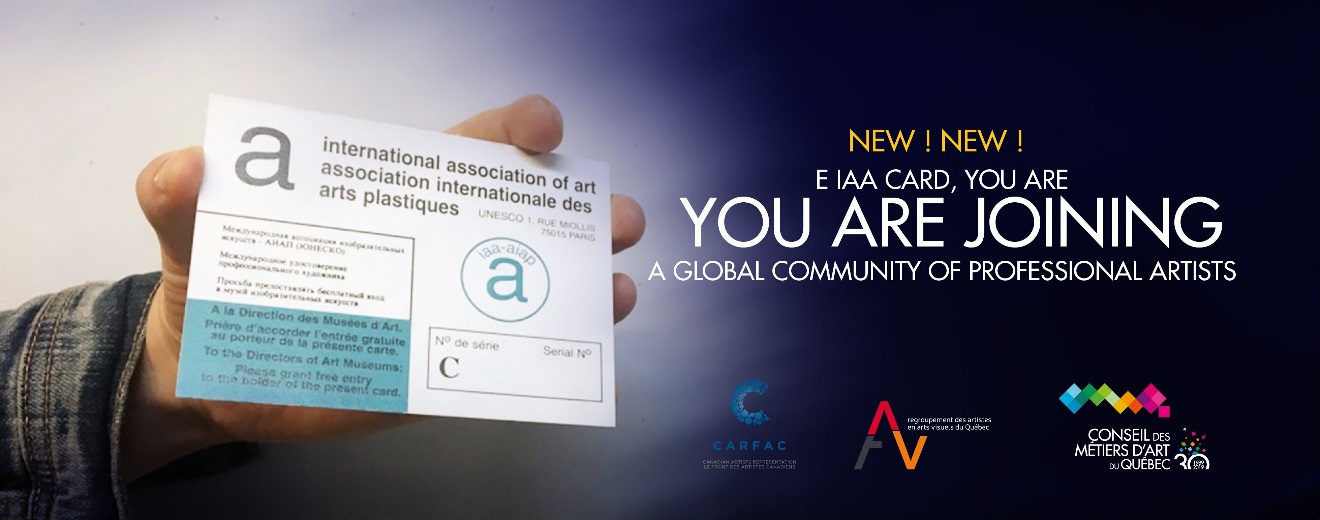 Card Application FormTo start enjoying the benefits of your IAA card, complete the attached form.Your card allows free admission to a number of galleries and museums around the world. “It also allows you to prove, when going through customs, that you are the owner.” https://www.aiap-iaa.org/membership.card.htmPlease read carefully the information below.**************To be eligible for the IAA card, you must: Be in good standing as a professional member of CMAQComplete the identification form below and return it to usEnclose (one) “ID size” photo: 1-¼” x 1-¼”***digital photos are not acceptedPay the fee of $10.00 (taxes and delivery included) by: Visa, MasterCard, PayPal, cheque or cash               $8,40  before taxes + 0,44 % (TPS) + 0,87 % (TVQ) = $10,00 Once we have received all the documents, the application will be forwarded to CARFAC. You will receive your IAA card within four weeks.We would also like to remind you that, before leaving on a trip, it is always a good idea to consult the list of museums that offer free or discounted admission. This list is available on CMAQ's website.For more information:Hélène CloutierService Coordinator – CMAQPhone: 514-861-2787, ext. 212Email: helene.cloutier@metiersdart.caPayment Form 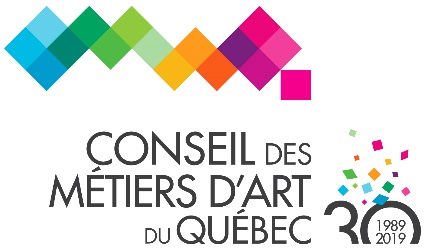 IDENTIFICATION Ms.   Mr.    N/ALAST NAME:  	 FIRST NAME: ADDRESS: CITY:        PROVINCE: POSTAL CODE: YOUR CMAQ MEMBER NUMBER:   --------------------------------------------------------------------------------------------------------------------------------PAYMENTPAYMENT METHOD*: 	 Visa   Mastercard   American Express  Cheque  CashCARDHOLDER NAME:      			CARD NUMBER:      SECURITY CODE:      			EXPIRY DATE:      AUTHORIZED AMOUNT:            SIGNATURE: ___________________________ $10,00 taxes and delivery includedCMAQ TPS 5 % (# 126185784RT0001)          TVQ 9,5 % (#1010829808TQ0001)* Make cheques payable to the “Conseil des métiers d’art du Québec” and reference “UNESCO IAA Card.” Returned cheques will be assessed a fee of $50 plus taxes. A receipt will be issued. DATE: _______________________ SIGNATURE: _____________________________ Return this form to Hélène Cloutier, CMAQ Service Coordinator, by:Post or in person: Bonsecours Market, 390 St-Paul St E, Suite 400, Montréal (Quebec) H2Y 1H2